NEFORMALIOJO VAIKŲ ŠVIETIMO SKLAIDABiržų mieste Kaštonų pagrindinėje mokykloje mokiniai dalyvauja Neformaliojo vaikų švietimo programose (NVŠ). Programose dalyvauja 53 vaikai,  (Kaštonų sporto salė, bei štanginėje). Jie lanko: (120503172) Sportuok ir stiprėk ir (120503173) Sportuok ir tobulėk (veda laisvasis mokytojas Egidijus Žaldokas). Programoje moksleiviai mokosi žaisti futbolą, tinklinį, kvadratą, golfą, taip pat treniruojasi treniruoklių salėse. Tai valstybės finansuojama programa šioje programoje, mokiniai gali tobulinti tam tikros srities žinias, gebėjimus ir įgūdžius, gauna papildomų dalykinių kompetencijų, bei lavina fizines ypatybes. O už paslaugas NVŠ dalyviai nemoka, programų lankymas vaikams visiškai nemokamas.Užsiėmimų  grafikai Užsiėmimų vieta: Kaštonų  pagrindinė mokykla 			Adresas: Kaštonų g. 13, BiržaiUžsiėmimų laikas: Antradieniais: Sportuok ir tobulėk	       		14:40 -15:10Užsiėmimų vieta: Kaštonų pagrindinė mokykla 			Adresas: Kaštonų g. 13, BiržaiUžsiėmimų laikas: Pirmadieniais, ketvirtadieniais ir penktadieniaisSportuok ir stiprėk		14:40-15:10Programos dalyviai dalyvavo įvairiose veiklose. Pabiržės ir Kaštonų mokiniai, dalyvavo tinklinio turnyre, kur Kaštonų mokyklos mokiniai užėmė pirmą ir trečią vietas. Iš viso dalyvavo 3-ys programų dalyvių komandos. 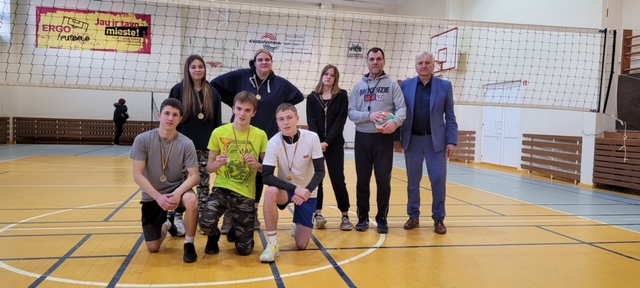 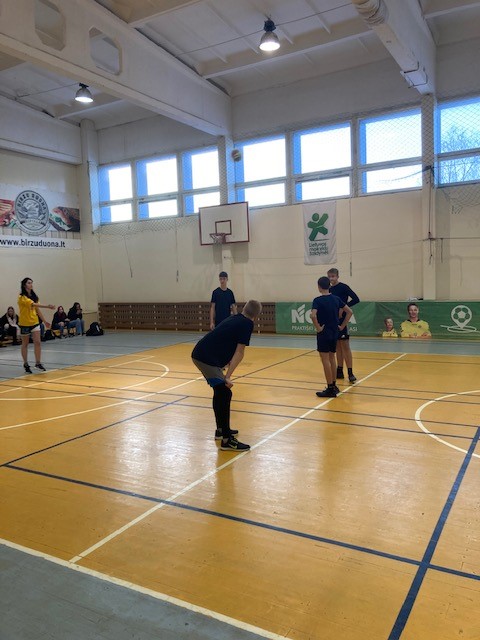 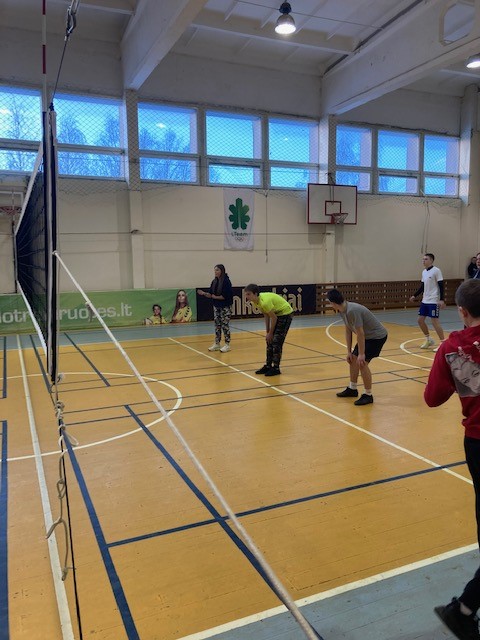 Laisvasis mokytojas Egidijus Žaldokas